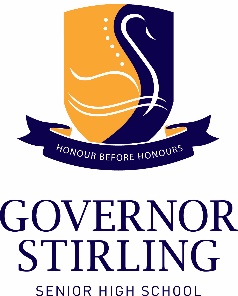 Dear parents/carers and staff,   On advice from WA Health, I am providing the following information. There have been four positive cases of COVID-19 in Year 7, 9 and 10 at Governor Stirling Senior High School. The Year 9 student attended school while infectious on Monday 21st February to Wednesday 23rd February.  One Year 10 student attended school while infectious all of last week.  A Year 7 student and a Year 10 student did not attend school while infectious. If students and staff are identified as close personal contacts of the cases, they will be contacted directly by the school. A close contact information sheet from WA Health is attached to this communication.  Advice for all families and staff:  The school remains open. If your child is not contacted by WA Health, your child is not required to quarantine and should attend school.  If staff are not contacted by WA Health, they are not required to quarantine and should attend school.  As for everyone in Western Australia, we ask that you monitor your child/yourself for symptoms of COVID-19 and get tested and isolate until you receive a negative result, if symptoms develop.  If you or your child develop symptoms, please do not attend school. Please note that the Omicron strain can present with less typical symptoms such as diarrhoea, particularly in children.   If you have queries or concerns, please contact WA Health on 1300 316 555.  Kind regards  Pasco Putrino1/03/2022